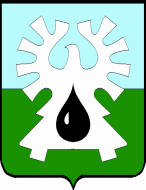                                         ГОРОДСКОЙ ОКРУГ УРАЙХАНТЫ-МАНСИЙСКОГО  АВТОНОМНОГО ОКРУГА-ЮГРЫДУМА ГОРОДА УРАЙРЕШЕНИЕот 23 июня 2022 года                                                                                      № 70О перечне наказов избирателей на 2022 год, данных депутатам Думы города Урай VII созываВ соответствии с Порядком работы с наказами избирателей, данными депутатам Думы города Урай,  утверждённым решением Думы города Урай от  26.04.2022 № 43, и учитывая результаты депутатских слушаний от 21.06.2022, Дума города Урай решила:1. Утвердить перечень наказов избирателей на 2022 год, данных депутатам Думы города Урай VII созыва, согласно приложению.2. Контроль за выполнением настоящего решения возложить на заместителя председателя Думы города Урай Р.Ф. Миникаева.3. Опубликовать настоящее решение в газете «Знамя».Исполняющий обязанности председателя Думы города Урай                                               Р.Ф. МиникаевПриложениек решению Думы города Урай от 23 июня 2023 года № 70Перечень наказов избирателей на 2022 год, данных депутатам Думы города Урай VII созыва№ п/пДанные депутата (депутатов) Думы города Урай, внесшего (внесших) наказНаименование объекта и его местонахождение, вид работ1.Величко Александр Витальевич, избирательный округ №1;Жигарев Евгений Владимирович, избирательный округ №3;Сафонов Анатолий Николаевич,избирательный округ №6;Акчурин Марат Раисович, избирательный округ №10;Мунарев Игорь Сергеевич, избирательный округ №14.МБОУ СОШ №2, г. Урай, ул. Нагорная, д. 24, приобретение и установка детской спортивно-игровой площадки на территории школы:1. Подготовка площадки размером 16 на 20 метров;2. Приобретение и установка малых архитектурных форм.2. Овденко Наталья Борисовна, избирательный округ №11.Футбольное поле во дворе домов 1,2, 3 в микрорайоне 1: приобретение сеток для ворот, установка баскетбольных колец, замена сетки ограждения, ремонт покрытия футбольного поля.3. Кочемазов Алексей Владимирович, избирательный округ №2.Софинансирование инициативного проекта «От мечты до реальности один шаг», обустройство тротуаров.4.Кочемазов Алексей Владимирович, избирательный округ №2.Улица Урусова, дом 22, обустройство территории под спортивную площадку (планировка, установка ограждения), скамеек и урн.5.Борисова Анжела Васильевна, избирательный округ №12; Миникаев Рустам Фаритович, избирательный округ № 13;Мунарев Игорь Сергеевич, избирательный округ № 14.Каре жилых домов 49А, 49,50,52 в микрорайоне 2, обустройство придомовых территорий детской площадкой для игр и спорта: установка малых архитектурных форм качели «Гнездо», карусель-качалка на пружине «Вертолётик» и др.6.Ребякин Евгений Александрович, избирательный округ № 16.Жилые дома 8 ,9, 10, 11 в микрорайоне 3, приобретение и установка малых архитектурных форм для занятий спортом (3 формы).7.Будункевич Иван Дмитриевич,избирательный округ №8;Бабенко Артём Валерьевич,избирательный округ №9.Площадка напротив жилого дома 39 в микрорайоне 2, приобретение и установка спортивных форм (уличные тренажеры – турники).8.Будункевич Иван Дмитриевич,избирательный округ №8;Бабенко Артём Валерьевич,избирательный округ №9.Детская площадка во дворе жилого дома 27А, микрорайона 2: восстановление напольного покрытия, установка футбольных ворот.9.Баев Сергей Анатольевич, избирательный округ №4.	      Детская игровая площадка в мкр. Юго-Восточный (1 очередь), подготовка площадки под строительство в июле-августе 2022 года: вырубка поросли, выкорчёвка, отсыпка, планировка, установка малых игровых форм.10. Гайсин Илдар Газинурович, избирательный округ №18;Анваров Ильмир Рамилович, избирательный округ №20.Придомовая территория в районе жилых домов 58,59 в микрорайоне 3: обустройство детской игровой площадки с малыми архитектурными формами для игр и спорта.11.Павликов Дмитрий Николаевич, избирательный округ №17.Обустройство автостоянки у многоквартирного жилого дома по адресу: мкрн. 3, д.30 напротив подъезда №4.12.Кукушкин Артём Викторович, избирательный округ № 5;Насибуллин Леонард Фанилевич избирательный округ № 7;Бусарева Елена Алексеевна избирательный округ № 15.Придомовые территории жилых домов 9Г, 10Г, 13Г в  микрорайоне 1Г, жилых домов 15А, 16, 17А, 18А, в микрорайоне 1А.Приобретение и доставка: 1) малых архитектурных форм для игр;2) урн;3) стоек для парковки велосипедов.13.Жуков Евгений Валерьевич, избирательный округ №20.МБОУ «Гимназия имени А.И. Яковлева», город Урай, Западный микрорайон, д.8, приобретение стендов для оформления рекреации по военно-патриотическому воспитанию и организации деятельности военно-патриотического клуба «Застава Яковлева».